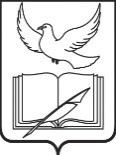 СОВЕТ ДЕПУТАТОВПОСЕЛЕНИЯ ВНУКОВСКОЕ В ГОРОДЕ МОСКВЕРЕШЕНИЕО внесении изменений в Решение Совета депутатов поселения Внуковское от 16.06.2016 г. №3/37 «О комиссии поселения Внуковское по соблюдению лицами, замещающими муниципальные должности, ограничений, запретов и исполнения ими обязанностей, установленных законодательством Российской Федерации о противодействии коррупции»На основании Указ Президента РФ от 15.07.2015 № 364 (ред. от 19.09.2017) "О мерах по совершенствованию организации деятельности в области противодействия коррупции" (вместе с "Типовым положением о комиссии по координации работы по противодействию коррупции в субъекте Российской Федерации", "Типовым положением о подразделении федерального государственного органа по профилактике коррупционных и иных правонарушений", "Типовым положением об органе субъекта Российской Федерации по профилактике коррупционных и иных правонарушений"), Федеральных законов от 6 октября 2003 года № 131-ФЗ «Об общих принципах организации местного самоуправления в Российской Федерации», от 25 декабря 2008 года № 273-ФЗ «О противодействии коррупции», от 3 декабря 2012 года № 230-ФЗ «О контроле за соответствием расходов лиц, замещающих государственные должности, и иных лиц их доходам», Распоряжение Мэра Москвы от 19.04.2018 № 259-РМ «Об утверждении Плана противодействия коррупции в городе Москве на 2018-2020 годы»,Совет депутатов РЕШИЛ:1. Внести в Решение Совета депутатов поселения Внуковское от 16.06.2016 г. №3/37 «О комиссии поселения Внуковское по соблюдению лицами, замещающими муниципальные должности, ограничений, запретов и исполнения ими обязанностей, установленных законодательством Российской Федерации о противодействии коррупции» (далее – Решение) следующие изменения:1.1. Приложение 1 вышеуказанного Решения изложить в редакции согласно Приложению к настоящему Решению.2. Считать утратившим силу Решение Совета депутатов поселения Внуковское от 17.05.2018 №2/65 «О внесении изменений в Решение Совета депутатов поселения Внуковское от 16.06.2016 г. №3/37 «О комиссии поселения Внуковское по соблюдению лицами, замещающими муниципальные должности, ограничений, запретов и исполнения ими обязанностей, установленных законодательством Российской Федерации о противодействии коррупции»3. Опубликовать настоящее решение в бюллетене «Московский муниципальный вестник».4. Контроль за выполнением настоящего решения возложить главу поселения Внуковское Гусева А.К.Глава поселения						      А.К. Гусев Приложение к Решению Совета депутатов поселения Внуковскоеот           № Состав комиссии по соблюдению лицами, замещающими муниципальные должности, ограничений, запретов и исполнения ими обязанностей, установленных законодательством Российской Федерации о противодействии коррупцииПредседатель комиссии:Глава администрацииЗаместитель председателя комиссии:Заместитель главы администрации по работе с населениемСекретарь комиссии:Специалист кадрового делопроизводстваЧлены комиссии: Заместитель главы администрации по финансово-экономическим вопросам;Заместитель главы администрации по вопросам ЖКХ;Начальник организационно-правового отдела;Главный бухгалтер - начальник отдела учета и отчетности;Начальник отдела благоустройства;Начальник отдела ЖКХ;Начальник отдела строительства, землепользования, ГО и ЧС;Начальник отдела имущественных отношений;Начальник отдела потребительского рынка;Начальник отдела муниципального заказа;Председатель профсоюзного комитета администрации поселения Внуково;Специалист правового сектора организационно-правового отдела.от№